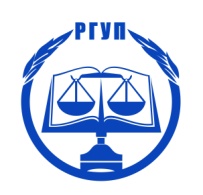 Ростовский филиалФЕДЕРАЛЬНОГО ГОСУДАРСТВЕННОГО  БЮДЖЕТНОГО ОБРАЗОВАТЕЛЬНОГО УЧРЕЖДЕНИЯ  ВЫСШЕГО ОБРАЗОВАНИЯ«Российский государственный университет правосудия»г. Ростов-на-ДонуИНФОРМАЦИОННОЕ ПИСЬМОУважаемые участники!Приглашаем вас принять участие во Всероссийской научно-практической конференции для профессорско-преподавательского состава «Современное состояние и перспективы развития судопроизводства России».К участию в конференции приглашается профессорско-преподавательский состав ВУЗов. Конференция состоится 15 июня 2021 года на базе Ростовского филиала ФГБОУВО «Российский государственный университет правосудия» заочно. Основные направления конференции:«Теория и практика применения и толкования права»«Актуальные проблемы теории права и правосудия в сравнительно-правовом аспекте»«Роль судебной практики в правотворчестве и правоприменении»«Теория и практика судебной защиты прав и свобод человека и гражданина»«Теория и практика конституционного судопроизводства»«Проблемы соотношения международного и внутригосударственного права»«Проблемы совершенствования административного судопроизводства»«Проблемы повышения качества и доступности правосудия»«Проблемы повышения авторитета судебной власти»«Теория и практика разработки правовой политики государства в сфере уголовного и уголовно-процессуального права»«Правовая и организационная основа деятельности органов судейского сообщества»«Теоретические и практические проблемы судоустройства и судопроизводства»«Теория и практика разработки правовой политики в сфере гражданского и гражданского процессуального права»Оргкомитет конференции оставляет за собой право изменять названия и количество секций в зависимости от тематики и количества присланных работ.Условия участия:Заочное участие в конференции.По итогам конференции планируется издание сборника, индексируемого в РИНЦ.Организационный взнос за участие в конференции 1000 РУБЛЕЙ. В стоимость входит публикация статьи в объеме 6-ти страниц, сборник материалов конференции в электронном виде и сертификат участника в электронном виде. Размер статьи может быть более 6 листов, в данном случае размер оргвзноса увеличивается на 100 рублей за каждый дополнительный лист.Оплата организационного взноса осуществляется по следующим реквизитам:УФК по Ростовской области (РФ ФГБОУВО «РГУП», л/с 20586Ц61890) Расчетный счет: 03214643000000015800 ОТДЕЛЕНИЕ РОСТОВ-НА-ДОНУ БАНКА РОССИИ//УФК по Ростовской области г. Ростов-на-Дону БИК 016015102 ИНН 7710324108     КПП 616102002    ОТМО 60701000Единый казначейский счет: 40102810845370000050КБК 00000000000000000130ОБЯЗАТЕЛЬНО в назначении платежа указать КБК, ФИО автора статьи полностью и фразу «организационный взнос за участие в конференции».Для участия в конференции до 11 июня 2021 года необходимо прислать заявку на участие, оформленную в соответствие с приложением № 1 в формате Word, статью для публикации в соответствие с приложением № 2 в формате Word, а также справку о проверке статьи на предмет заимствований (филиалы ФГБОУВО «РГУП» прилагают справку о проверке статьи в системе «Антиплагиат», установленной в ФГБОУВО «РГУП» и филиалах ФГБОУВО «РГУП»), квитанцию об оплате организационного взноса.Названия прикрепленных документов должны содержать следующую информацию: Заявка/Статья/Справка «антиплагиат»/ Квитанция об оплате (в зависимости от содержания документа). Пример: «Статья Иванов», «Заявка Иванов» и т.д.Требования к оформлению статьиТекст необходимо оформить в редакторе Word.В начале СТАТЬИ указываются Ф.И.О. автора (полностью), должность, ученое звание, учёную степень, место работы, наименование вуза, город, страна, адрес электронной почты.Формат текста: Microsoft Word (*.doc, *.docx);Язык текста: русский; английский;Ориентация: А4, книжная, альбомная ориентация запрещена;Поля (верхнее, нижнее, левое, правое): 2 см;Шрифт: Times New Roman, размер (кегль) – 14;Межстрочный интервал: полуторный;Объём статьи: не менее 5 стр.; Оригинальность – не более 30 % заимствований, выявленных через систему «Антиплагиат»;Количество авторов в одной статье: не более 2-х.НЕ ДОПУСКАЮТСЯ СТАТЬИ В СОАВТОРСТВЕ СО СТУДЕНТАМИ.В случае если заявка или статья не соответствуют указанным требованиям, Оргкомитет оставляет за собой право отклонить их без оповещения об этом участника.ОФОРМЛЕНИЕ СТАТЬИРасположение и структура текста внутри статьиназвание статьи на русском языке (прописные буквы, шрифт – жирный, выравнивание по центру);ФИО автора(-ов) полностью на русском языке (строчные буквы, шрифт – жирный, выравнивание по правому краю);учёная степень, учёное звание, должность (выравнивание по правому краю);место работы в именительном падеже (выравнивание по правому краю);аннотация на русском языке (кегль 14, не менее 30 слов, выравнивание по ширине);ключевые слова на русском языке (кегль 14, не менее 5 слов, выравнивание по ширине);название статьи, ФИО автора(-ов) (через запятую), аннотация, ключевые слова на английском языке (оформление то же). Место работы, должность, ученое звание и ученую степень переводить не нужно. Для перевода можно воспользоваться переводчиком: https://translate.yandex.ru/через строку – основной текст статьи (кегль 14, межстрочный интервал – 1,5, абзацный отступ – 1 см, выравнивание по ширине);список литературы: оформляется в конце статьи в порядке использования источника в тексте под названием «Список литературы». В тексте ссылки на литературу обозначаются квадратными скобками с указанием номера источника и через запятую – номера страницы: [5, с. 115]. Подстрочные ссылки запрещены.Каждый участник может принять участие не более чем в двух направлениях. Если будет подано более двух заявок от одного участника. Оргкомитет оставляется за собой решение о зачислении участника на две любые секции из указанных в заявках.Уважаемые участники, обращаем ваше внимание на то, что срок приема заявок продлеваться не будет.Контактная информация:(863) 237-44-57 (доб. 174) – Коблева Мария Мухадиновна- заместитель директора по научной работе;(863) 297-57-14 (доб. 145),(863) 297-57-13 – Медведева Виктория Андреевна - специалист по обработке научной информации отдела по организации научной и редакционно-издательской деятельности (кабинет 321).Адрес электронной почты: konf_rgup@mail.ruПриложение 1ЗАЯВКА НА УЧАСТИЕво Всероссийской научно-практической конференции для профессорско-преподавательского состава «Современное состояние и перспективы развития судопроизводства России»Приложение 2НАЗВАНИЕ СТАТЬИДружинин Николай Сергеевич,профессор кафедры гражданского правакандидат юридических наук, доцентРостовского филиала ФГБОУ ВО «РГУП»г. Ростов-на-Дону, Россия,(адрес электронной почты) Аннотация: текст, текст, текст, текст, текст.
Ключевые слова: текст, текст, текст, текст, текстTITLE OF THE ARTICLE Druzhinin Nikolai Sergeevich,
Abstract: text, text, text, text, text.
Key words: text, text, text, text, textТекст. Текст. Текст. Текст [1, с. 125]. Текст. Текст [2, с. 132]. Текст. Текст. Текст [3]. Текст. Текст. Текст. Текст. Текст. Текст. Текст [4]. Текст. Текст. Текст. Текст. Текст. Текст. Текст.Список литературы1. Бузгалин А. Человек, рынок и капитал в экономике XXI века // Вопросы экономики. – 2017. – № 3. – С. 125-144.2. Зикунова И. В. Феномен предпринимательской активности в бизнес-цикле постиндустриального развития: монография. – СПб.: Издательство политехнического университета. – 2017. – 132 с.3. Вайс М. Н. Диагностика состояния доречевого развития детей с ДЦП группы «Особый ребенок» [Электронный ресурс]. – Режим доступа: URL: http://logopedia.by/?p=2553. (24.11.2018)4. Динамика цен: факты, оценки, комментарии [Электронный ресурс]. – Режим доступа: URL: http://www.cbr.ru/DKP/surveys/dinamic/ (20.11.2018)1.Фамилия, имя, отчество (полностью)Дружинин Николай Сергеевич2.Должность, ученая степень, ученое званиепрофессор кафедры гражданского правакандидат юридических наук, доцент3.Место работыРостовский филиал ФГБОУ ВО «РГУП»4.Страна, область (республика, край), городг. Ростов-на-Дону, Россия5.Контактный телефон иe-mail6.Название доклада7.Дополнительные сведения